KEPUASAN PELANGGAN MEMEDIASI PENGARUH KUALITAS PRODUK DAN KUALITAS LAYANAN TERHADAP LOYALITAS PELANGGAN PIZZA HUT MALL OF INDONESIAOleh :Nama 	: Vernanzo AndrewNIM	: 26140129SkripsiDiajukan sebagai salah satu syaratUntuk memperoleh gelar Sarjana ManajemenProgram Studi ManajemenKonsentrasi Manajemen Pemasaran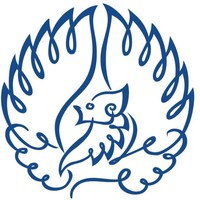 INSTITUT BISNIS dan INFORMATIKA KWIK KIAN GIE JAKARTAAgustus 2019